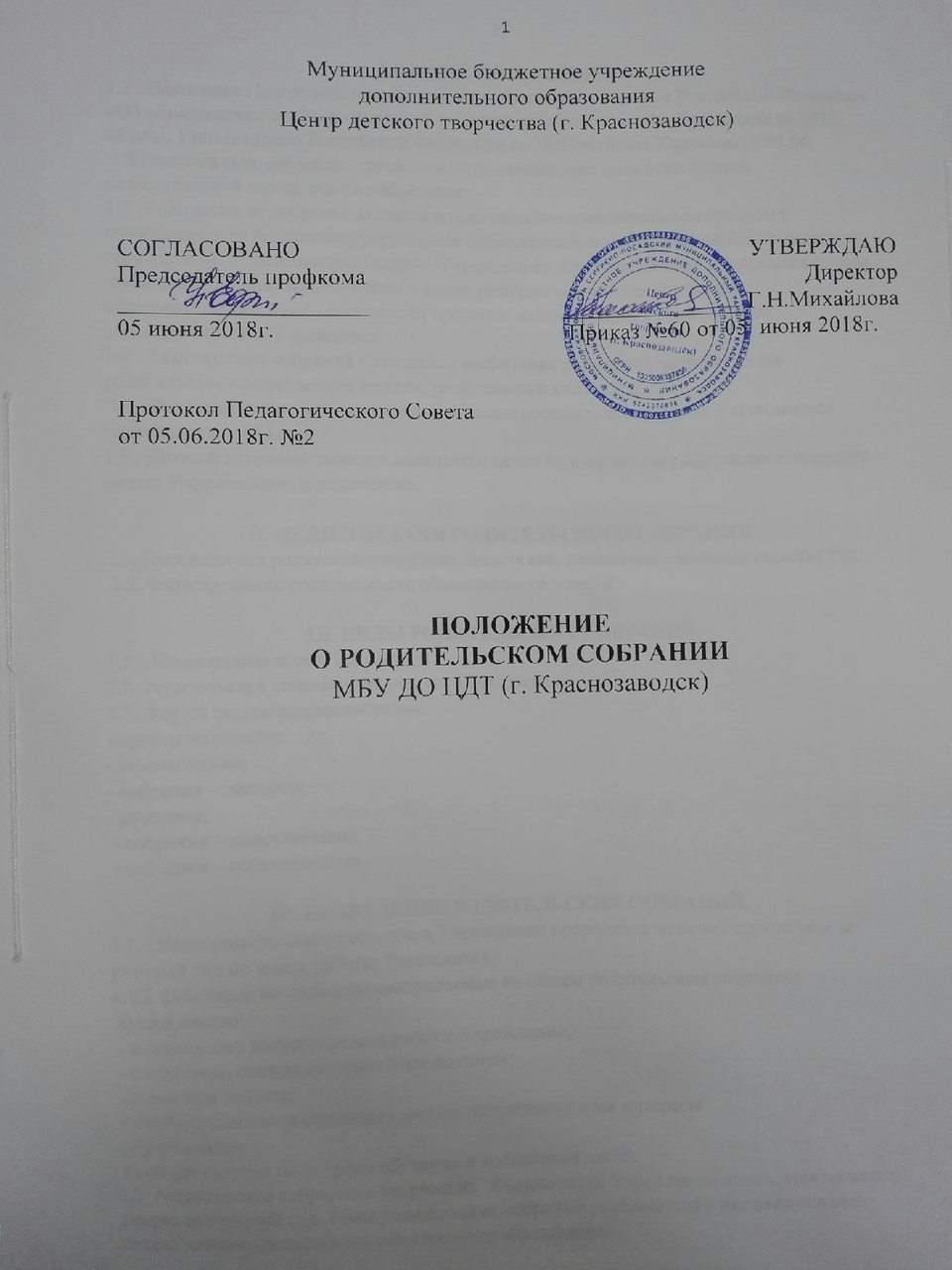 I.ОБЩИЕ ПОЛОЖЕНИЯ1.1 . Настоящее Положение разработано в соответствии с Законом Российской Федерации «Об образовании» ст. 44, Концепцией развития дополнительного образования на 2015-2020гг., Конституцией Российской Федерации ст.38, Семейным Кодексом ст.63,64. 1.2 Родительские собрания - форма анализа, осмысления на основе данных педагогической науки, опыта воспитания. 1.3 . Родительское собрание является коллегиальным совещательным органом в муниципальном бюджетном учреждении дополнительного образования Центр детского творчества (г. Краснозаводск) (далее -Учреждение), изучающим тему и представляющим заключение по ней, действующим в целях развития и совершенствования образовательного и воспитательного процесса, взаимодействия родительской общественности и Учреждения. 1.4 . Родительские собрания - это школа воспитания родителей, формирующая родительское общественное мнение, родительский коллектив. 1.5 . Родители (лица, их заменяющие) обязаны посещать проводимые Учреждением родительские собрания. 1.6 . Данный документ является локальным актом по вопросу регулирования отношений между Учреждением и родителями. II. ЦЕЛИ И ЗАДАЧИ РОДИТЕЛЬСКОГО СОБРАНИЯ.2.1. Просвещение родителей в вопросах педагогики, психологии, законодательства РФ. 2.2. Формирование родительского общественного мнения. III. ВИДЫ РОДИТЕЛЬСКИХ СОБРАНИЙ.3.1. Общее родительское собрание; 3.2. Родительское собрание творческого объединения; 3.3. Формы родительских собраний: - организационные;- тематические;- собрания – диспуты;- итоговые; - собрания – консультации; - собрания – собеседования.IV. ПРОВЕДЕНИЕ РОДИТЕЛЬСКИХ СОБРАНИЙ.4.1. Общее родительское собрание в Учреждении проводится не менее одного раза за учебный год по плану работы Учреждения.4.1.2. Основные вопросы, рассматриваемые на общем родительском собрании: а) знакомство: - с основными направлениями работы Учреждения; - с задачами, стоящими перед Учреждением; - с итогами работы; - с локальными нормативными актами, затрагивающими интересы обучающихся; б) обмен опытом по вопросу обучения и воспитания детей.4.2. Родительские собрания в творческих объединениях Учреждения проводятся не менее 2-х раз за учебный год. Темы родительских собраний указываются в индивидуальных планах каждого педагога дополнительного образования.4.2.1. Основные вопросы, рассматриваемые на собраниях в творческих объединениях: - анализ учебно – воспитательного процесса; - задачи, определяющие дальнейшую работу творческого объединения; - планирование, организация деятельности по выполнению задач; - подведение итогов; - актуальные педагогические, психологические, правовые проблемы.V. ОРГАНИЗАЦИЯ УПРАВЛЕНИЯ РОДИТЕЛЬСКИМ СОБРАНИЕМ.5.1. Организация управления общим родительским собранием.5.1.1. Общее родительское собрание из состава работников Учреждения выбираетпредседателя и секретаря, представителя родительской общественности с правом подписи.протокола родительского собрания сроком на 1 учебный год.5.1.3. Общее родительское собрание ведет заместитель директора Учреждения.5.1.4. Решение общего родительского собрания принимается открытым голосованием и считается принятым, если за него проголосовало не менее двух третей присутствующих.5.1.5. Организацию выполнения решений общего родительского собрания рассматривает Педагогический Совет.5.1.6. Непосредственным выполнением решений занимаются ответственные лица, указанные в протоколе заседания Педагогического Совета. Результаты докладываются общему родительскому собранию на следующем собрании.5.2. Ответственность общего родительского собрания.5.2.1. Общее родительское собрание несет ответственность:- за выполнение закрепленных за ним задач и функций;- соответствие принимаемых решений законодательству РФ, нормативно-правовым актам.5.3. Организация управления родительским собранием в творческом объединении.5.3.1. Родители обучающихся приглашаются на собрание и оповещаются о повестке дня не позднее, чем за 3 дня до даты проведения собрания.5.3.2. Администрация Учреждения должна быть проинформирована о дате и повестке дня не позднее, чем за 4 дня до проведения собрания.5.3.3. Педагог дополнительного образования решает организационные вопросы накануне собрания (организация встречи, подготовка кабинета).5.3.4. Педагог дополнительного образования информирует администрацию Учреждения об итогах родительского собрания, о вопросах и проблемах, поднятых родителями на собрании на следующий день после проведения собрания.VI. ПРАВА РОДИТЕЛЬСКИХ СОБРАНИЙ.6.1.Родительское собрание имеет право обратить внимание родителей на:6.1.2.Выполнение Устава муниципального бюджетного учреждения дополнительного образования Центр детского творчества (г.Краснозаводск)6. 1.3. Обсуждение вопросов, касающихся Учреждения и принятие решений в форме предложений;6. 1.4. Приглашение на собрания специалистов: - юристов; - врачей; - психологов; - работников правоохранительных органов; - представителей общественных организаций.VII. ВЗАИМОДЕЙСТВИЕ ОБЩЕГО РОДИТЕЛЬСКОГО СОБРАНИЯ.7.1. Родительское собрание взаимодействует с администрацией учреждения,Педагогическим Советом, родительской общественностью, с общественнымиорганизациями по вопросам, относящимся к компетенции собрания.VIII. ДОКУМЕНТАЦИЯ РОДИТЕЛЬСКИХ СОБРАНИЙ.8.1. Заседания родительского собрания оформляются протоколом.В протоколах фиксируется ход обсуждения вопросов, выносимых на собрание, предложения и замечания членов собрания.8.2. Нумерация протоколов ведется от начала учебного года.8.3. Протоколы заседаний и решений общего родительского собрания хранятся в делопроизводстве Учреждения.8.4. Протоколы заседаний и решений родительского собрания в творческом объединении хранятся в документации педагога дополнительного образования.